Laboratory: Anatomic Pathology (AP)Alerts and Computerized Patient Record System (CPRS) Report ChangesUser Manual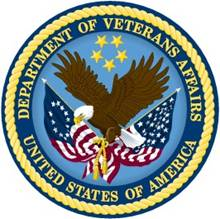 Version 5.2August 2008Revised August 2014Department Of Veterans AffairsOffice of Information and Technology (OI&T)Product DevelopmentRevision HistoryPrefaceThe Veterans Health Information Systems and Architecture (VistA) Laboratory Anatomic Pathology (AP) Alerts and Computerized Patient Record System (CPRS) Report Changes Patch LR*5.2*365 Version 5.2 User Guide provides the Department of Veterans Affairs Medical Centers (DVAMCs) Information Resource Management (IRM) and Laboratory staff with a straightforward means for using the software product.Staffing Requirements:IRM StaffIRM staff is required for installing and supporting the VistA Laboratory AP Alerts and CPRS Report Changes Patch LR*5.2*365 software product.Laboratory StaffLaboratory staff is required for supporting and using the VistA Laboratory AP Alerts and CPRS Report Changes Patch LR*5.2*365 software product.Intended Users:The intended users of the VistA Laboratory AP Alerts and CPRS Report Changes Patch LR*5.2*365 software product are VA Medical Center’s laboratory staff.VistA BLOOD BANK SOFTWARE V5.2 DEVICE PRODUCT LABELING STATEMENTBlood Bank Clearance:EFFECT ON BLOOD BANK FUNCTIONAL REQUIREMENTS: Patch LR*5.2*365 does not contain any changes to the VISTA BLOOD BANK Software as defined by VHA DIRECTIVE 2004-053 titled VISTA BLOOD BANK SOFTWARE VERSION 5.2.EFFECT ON BLOOD BANK FUNCTIONAL REQUIREMENTS: Patch LR*5.2*365 does not alter or modify any software design safeguards or safety critical elements functions.RISK ANALYSIS: Changes made by patch LR*5.2*365 have no effect on Blood Bank software functionality, therefore RISK is none.VALIDATION REQUIREMENTS BY OPTION: Because of the nature of the changes made, no specific validation requirements exist as a result of installation of this patch.OrientationThis section addresses package-or audience-specific notations or directions (e.g., symbols used to indicate terminal dialogues or user responses).Screen CapturesThe computer dialogue appears in Courier font, no larger than 10 points.Example: Courier font 10 pointsUser ResponseUser entry response appears in boldface type Courier font, no larger than 10 points.Example: Boldface typeEnter SymbolUser response to computer dialogue is followed by the <ENTER> symbol that appears in Courier font, no larger than 10 points, and bolded.Example: <ENTER>Tab SymbolUser response to computer dialogue is followed by the symbol that appears in Courier font, no larger than 10 points, and bolded.Example: <Tab>VistA Website Locations:VistA Laboratory AP Alerts and CPRS Report Changes Patch LR*5.2*365 User Guide is accessible in Portable Document Format (PDF) and MS Word (DOC) Format at the following  website locations:Laboratory Version 5.2 Home PageREDACTEDVistA Documentation Library (VDL)www.va.gov/vdl/Software and Documentation Retrieval LocationsVistA Laboratory AP Alerts and CPRS Report Changes Patch LR*5.2*365 software and user guide distributions are as follows:NOTE: All sites are encouraged to use the File Transfer Protocol (FTP) capability. Use the FTP address “download.vista.med.va.gov” (without the quotes) to connect to the first available FTP server where the files are located.NOTE:  Laboratory AP Alerts and CPRS Report Changes Patch LR*5.2*365 software is distributed by CPRS_BUNDLE_GUI_27_REQ_REL.KID host file.NOTE: This document also contains updates for the Laboratory: Anatomic Pathology (AP) International Classification of Diseases, Tenth Revision (ICD-10) Follow On Class 1 Remediation Project Patch LR*5.2*422, which is also distributed by PackMan.OIFO’s ANONYMOUS SOFTWARE Directories:VistA Laboratory AP Alerts and CPRS Report Changes Patch LR*5.2*365 User Guide is available at the following Office of Information Field Offices (OIFOs) ANONYMOUS.SOFTWARE directories:Documentation Retrieval FormatsVistA Laboratory AP Alerts and CPRS Report Changes Patch LR*5.2*365 documentation files are exported in the following retrieval formats:Table of ContentsPreface	iiiStaffing Requirements:	iiiIRM Staff	iiiLaboratory Staff	iiiIntended Users:	iiiVistA BLOOD BANK SOFTWARE V5.2 DEVICE PRODUCT LABELING STATEMENT	ivOrientation	vScreen Captures	vUser Response	vEnter Symbol	vTab Symbol	vVistA Website Locations:	vLaboratory Version 5.2 Home Page	vVistA Documentation Library (VDL)	vSoftware and Documentation Retrieval Locations	viOIFO’s ANONYMOUS SOFTWARE Directories:	viDocumentation Retrieval Formats	viIntroduction	1Overview	1Test Sites	2Enhancements and Modifications	3Enhancements:	3New Application Program Interface (API)	3New Action Alerts	3New Send an AP Alert [LRAP ALERT] option	3Enhanced Verify/release reports, anat path [LRAPR] option	4Enhanced Supplementary report release, anat path [LRAPRS] option	4Modification	4Modified Informational Alerts	4Modified Verify/release reports, anat path [LRAPR] option	4Use of the Software	5New VistA Laboratory Option:	5Send an AP Alert [LRAP ALERT] option	5Enhanced and Modified VistA Laboratory Options	91. Verify/release reports, anat path [LRAPR] option	92. Supplementary report release, anat path [LRAPRS] option	16CPRS GUI Reports Tab for Anatomic Pathology Changes	25CPRS GUI Reports Tab for Anatomic Pathology with Electronic Signature OFF	25CPRS GUI Reports Tab for Anatomic Pathology with Electronic Signature ON	29CPRS GUI Labs Tab and Lab Results views for Anatomic Pathology	33CPRS GUI Reports Tab, Available Reports views for AP Supplemental Reports	36CPRS GUI Labs Tab, Lab Results views for AP Supplemental Reports	40Glossary	45IntroductionOverviewVistA Laboratory Anatomic Pathology (AP) Alerts and Computerized Patient Record System (CPRS) Report Changes Patch LR*5.2*365 software release addresses 7 Patient Safety Issues (PSIs). Individual reports are displayed as one continuous scrolling display. A single row of the equal (=) sign is used to separate one report from the next. Additionally, the text- “Next SURGICAL PATHOLOGY Specimen...” is also used to separate reports. However, with multiple reports and the use of single dashed lines in each report, it can be difficult to distinguish the separation between AP reports. A new API has been created (EN^LR7OSAP4) for retrieving a detailed report for an individual Anatomic Pathology Specimen. This helps resolve the PSI by allowing a package interface, like CPRS, to present each accession and related specimens to the user and then display the related report for the accession/specimens.Patches OR*3*210 and LR*5.2*311, implemented informational alerts generated for AP pathology results. Recipients of VA view alerts for Anatomic Pathology complained that clicking on the alert did not open up or display the report to them in the same manner as other lab alerts are displayed. Once the recipients click on the alert, it is gone from view. If they did not make a note as to who the patient was, they cannot get the alert back. Providers can easily erase the alerts without recording the patient’s name. A potential malignancy report could be missed. Problem was identified from complaints of surgeons and oncologists/hematologists. To correct this issue the new action alert is provided to display AP reports. The Anatomic Pathology informational alerts are now modified into action alerts that upon processing will direct the user to the associated report in the Clinical Reports section under the Reports tab of the CPRS GUI or to a List manager display of the associated report results. This patch provides action alerts for Anatomic Pathology tests including Electron Microscopy (EM), Surgical Pathology (SP), Cytology (CY), and Autopsy (AU) results. These action alerts are sent automatically to the Ordering Provider, Primary Physician, or Primary Care Provider at the time the report is released. If requested, alerts may be sent to additional person(s) and mail group(s). These additional alerts are also action alerts. This functionality is now the same whether electronic signature (ES) is turned ON or OFF. Before this patch, additional alerts could not be requested with electronic signature (ES) turned OFF.This patch provides the new Send an AP Alert [LRAP ALERT] option that is available on the Verify/release menu, anat path [LRAPVR] menu which allows a pathologist to send an action alert to a provider, other individuals, or mailgroup(s) after the report has been released. Before this software release if the user did not answer YES to the prompt to send an alert after a report was released, an alert could not be sent unless the AP report was reopened and re-released.Test SitesVistA Laboratory AP Alerts and CPRS Report Changes Patch LR*5.2*365 is tested by the following  (VAMCs) and Health Care Systems (HCS):Enhancements and ModificationsVistA Laboratory AP Alerts and CPRS Report Changes Patch LR*5.2*365 software release contains the following enhancements and modification:Enhancements:New Application Program Interface (API)1. New Application Program Interface (API) EN^LR7OSAP4 is created for retrieving a detailed Anatomic Pathology report for an individual AP specimen. This replaces the existing AP reports format within CPRS GUI Reports Tab, Available Reports, Anatomic Path Reports menu with a more clinician-friendly format.New Action AlertsAction alerts are automatically sent upon verification of an AP report for all four Anatomic Pathology sections (i.e., Electron Microscopy (EM), Cytology (CY), Surgical Pathology (SP), and Autopsy (AU)) as specified by the pathologist whether electronic signature is turned ON or OFF.Action alerts are automatically sent to both the Ordering Provider (as specified for the accession) and the patient’s Primary Care Provider (PCP) (if specified) after an AP report is verified and released whether electronic signature is turned ON or OFF for any specified Anatomic Pathology section.Action alerts displays the patient’s last name, first name, and first letter of the patient’s last name followed by the last four digits of the patient’s social security number.Example: LRPATIENT, FOUR (L1111): Surgical Pathology results available.New Send an AP Alert [LRAP ALERT] optionThe new ‘Send an AP Alert [LRAP ALERT] option’ allows a pathologist to send an action alert to a provider, additional individuals and/or mail group(s) after an AP report is verified and released. This new option is located on the Verify/release menu, anatomic pathology [LRAPVR] menu and locked with the LRVERIFY key.Enhanced Verify/release reports, anat path [LRAPR] optionThe enhanced Verify/release reports, anat path [LRAPR] option automatically sends action alerts to the ordering provider, primary physician, and primary care provider (when specified) at the time the AP report is verified and released. This option also contains the new ‘Send the alert to additional names or mail groups? NO//’ prompt. When answered ‘YES’ at this new prompt action alerts are automatically sent to additional individuals or mail groups (i.e., as specified by the user) and a new alert message is display at this time whether electronic signature is turned ON or OFF for any specified Anatomic Pathology section.Example: Send the alert to additional names or mail groups? NO//Yes<ENTER>Enter name or mail group: LRA LRAPDEVELOPER, TWOAlerts have been sent to the specified additional users.Enhanced Supplementary report release, anat path [LRAPRS] optionThe enhanced Supplementary report release, anat path [LRAPRS] option automatically sends action alerts to the ordering provider, primary physician, and primary care provider (when specified) at the time the AP report is verified and released. This option also contains the new ‘Send the alert to additional names or mail groups? NO//’ prompt. When answered “YES” at this new prompt action alerts are automatically sent to additional individuals or mail groups (i.e., as specified by the user) and a new alert message is display at this time whether electronic signature is turned ON or OFF for any specified Anatomic Pathology section.Example: Send the alert to additional names or mail groups? NO//Yes<ENTER>Enter name or mail group: LRA LRAPDEVELOPER, TWOAlerts have been sent to the specified additional users.ModificationModified Informational AlertsPatches OR*3*210 and LR*5.2*311 implemented informational alerts for anatomic pathology test results. Informational alerts are now modified into action alerts.Modified Verify/release reports, anat path [LRAPR] optionThe Verify/release reports, anat path [LRAPR] option is modified to remove the prompt ‘Do you wish to send an alert? NO//’ because action alert(s) are automatically sent upon verification of the AP report to the Ordering Provider (on file for the accession) and the Primary Care Provider (PCP) (if one is on file) whether the electronic signature is turned ON or OFF.Use of the SoftwareThis section of the VistA Laboratory AP Alerts and CPRS Report Changes Patch LR*5.2*365 User Guide contains information that allows the END USERS to accurately operate the enhanced software.New  Laboratory Option:Send an AP Alert [LRAP ALERT] optionThe new ‘Send an AP Alert [LRAP ALERT] option’ allows a pathologist to send an action alert to an individual(s) or mailgroup(s) after an AP report is verified and released. The new ‘Send an AP Alert [LRAP ALERT] option’ is located on the Verify/release menu, anatomic pathology [LRAPVR].NOTE: The new Send an AP Alert [LRAP ALERT] option is locked with the LRVERIFY key.Example: Send an AP Alert [LRAP ALERT] option with patient’s results displayed via the View Alert option.       ANATOMIC PATHOLOGY MENUSelect Anatomic pathology Option: V<ENTER> Verify/release menu, anat pathSelect Verify/release menu, anat path Option: ?<ENTER> RR  Verify/release reports, anat path RS  Supplementary report release, anat path LU  List of unverified pathology reports CPT LAB CPT BILLING SA  Send an AP AlertSelect Verify/release menu, anat path Option: SA<ENTER> Send an AP AlertSelect ANATOMIC PATHOLOGY SECTION: ?<ENTER>      Electron Microscopy      Cytology      SURGICAL PATHOLOGY      AutopsySelect ANATOMIC PATHOLOGY SECTION: EM<ENTER> Electron Microscopy     ELECTRON MICROSCOPY (EM)Data entry for 2008 ? YES// <ENTER> (YES)Select Accession Number/Pt name: 7 for 2008
 LRPATIENT,ONE     000-80-1111   DOB: Oct 21, 1997  Collection Date: Mar 13, 2008@16:43   Acc #: EM 08 7  Tissue Specimen(s):     TISSUEAlert will be sent to: LRPROVIDER, ONESend the alert to additional names or mail groups? NO// Y<ENTER> YESEnter name or mail group: LRP LRPATHOLOGIST, Two LRPEnter name or mail group: g.lmiEnter name or mail group: <ENTER>Alerts have been sent to the specified additional users.Select Verify/release menu, anat path Option: <ENTER>Select Anatomic pathology Option: <ENTER>LRPATIENT (L1111): Electron Microscopy results available.   Enter "VA to jump to VIEW ALERTS optionSelect Laboratory DHCP Menu Option: "VA<ENTER>1. LRPATIENT (L1111): Electron Microscopy results available.    Select from 1 to 1   or enter ?, A, F, S, P, M, R, or ^ to exit: 1<ENTER>Processing alert: LRPATIENT (L1111): Electron Microscopy results available.

Laboratory Display
Mar 14, 2008@10:55:20   Page: 1 of 4LRPATIENT,ONE    000-80-1111      10/21/97(10)
      ---- ELECTRON MICROSCOPY ----    - - - - - - - - - - - - - - - - - - - - - - - - - - - - - - - - - - - - - -   MEDICAL RECORD |     ELECTRON MICROSCOPY     - - - - - - - - - - - - - - - - - - - - - - - - - - - - - - - - - - - - - -         PATHOLOGY REPORT        Laboratory: , TX        Accession No. EM 08 7 - - - - - - - - - - - - - - - - - - - - - - - - - - - - - - - - - - - - - -Submitted by: ONE       Date obtained: Mar 13, 2008 16:43- - - - - - - - - - - - - - - - - - - - - - - - - - - - - - - -- - - - - - Specimen (Received Mar 13, 2008 16:43):          TISSUE                       *+* SUPPLEMENTARY REPORT HAS BEEN ADDED *+*    

+   Enter ? for more help.          >>>
Mar 14, 2008@10:55:28
+ Next Screen   UP Up a Line   ADPL Auto Display(On/Off)- Previous Screen  DN Down a Line   PS Print ScreenFS First Screen   GO Go to Page   PT Print DataLS Last Screen   SL Search List   Q CloseSelect Action: Next Screen// <ENTER> Next Screen
      *+* REFER TO BOTTOM OF REPORT *+*      - - - - - - - - - - - - - - - - - - - - - - - - - - - - - - - - - - - - - - BRIEF CLINICAL HISTORY:              - - - - - - - - - - - - - - - - - - - - - - - - - - - - - - - - - - - - - -- PREOPERATIVE DIAGNOSIS:              - - - - - - - - - - - - - - - - - - - - - - - - - - - - - - - - - - - - - - OPERATIVE FINDINGS:               - - - - - - - - - - - - - - - - - - - - - - - - - - - - - - - - - - - - - - POSTOPERATIVE DIAGNOSIS:                     Surgeon/physician: ONE LRPROVIDER     =-=-=-=-=-=-=-=-=-=-=-=-=-=-=-=-=-=-=-=-=-=-=-=-=-=-=-=-=-=-=-=-=-=-=-=-=-=-=- - - - - - - - - - - - - - - - - - - - - - - - - - - - - - - - - - - - - - 

Mar 14, 2008@10:55:22

Enter ? for more help.

 + Next Screen   UP Up a Line   ADPL Auto Display(On/Off)- Previous Screen  DN Down a Line  PS Print ScreenFS First Screen   GO Go to Page  PT Print DataLS Last Screen   SL Search List  Q Close       [J

Select Action: Next Screen// <ENTER> Next Screen
       PATHOLOGY REPORT        Laboratory: , TX        Accession No. EM 08 7 - - - - - - - - - - - - - - - - - - - - - - - - - - - - - - - - - - - - -         Prepared by: LRPROVIDER, ONE       TESTING                SUPPLEMENTARY REPORT(S):              Supplementary Report Date: MAR 13, 2008        /es/ LRPROVIDER TWO FOR LRPROVIDER, ONE         Mar 14, 2008@10:55:23
+ Next Screen   UP Up a Line   ADPL Auto Display(On/Off)- Previous Screen  DN Down a Line   PS Print ScreenFS First Screen   GO Go to Page   PT Print DataLS Last Screen   SL Search List   Q Close       [J
Select Action: Next Screen// <ENTER> Next Screen 
Signed MAR 13, 2008@16:46:11            - - - - - - - - - - - - - - - - - - - - - - - - - - - - - - - - - - - - - -                (End of report  LRPROVIDER, ONE         LRP| Date Mar 13, 2008 - - - - - - - - - - - - - - - - - - - - - - - - - - - - - - - - - - - - - - LRPATIENT,ONE         STANDARD FORM 515   ID:000-00-9539 SEX:M DOB:10/21/1997 AGE: 10 LOC:DERM                  PCP:       
Mar 14, 2008@10:55:24

Enter ? for more help.
Mar 14, 2008@10:55:24
+ Next Screen   UP Up a Line   ADPL Auto Display(On/Off)- Previous Screen  DN Down a Line   PS Print ScreenFS First Screen   GO Go to Page   PT Print DataLS Last Screen   SL Search List   Q Close        [J
Select Action: Close//Q<ENTER> CloseEnhanced and Modified  Laboratory Options1. Verify/release reports, anat path [LRAPR] optionThis option is used to verify/release pathology reports. The user is prompted for the accession number of the report to be released. If electronic signature is not activated, the user is asked if the report is to be released, yes or no. If electronic signature has been activated, the option is used to electronically sign and store pathology reports. It also allows CPT coding to be performed regardless of the release status of the chosen report. Another feature is the ability to print SNOMED codes for the given accession/report. Action alerts are sent automatically to the ordering provider and the primary physician or PCP at the time the report is released. If requested, alerts may be sent to additional person(s). These additional alerts are also action alerts. These alerts are sent whether electronic signature is on or off. 1. The ‘Verify/release reports, anat path [LRAPR] option’ is modified to remove the “Do you wish to send an alert? NO//” prompt because the new action alerts are automatically sent upon verification and release of AP reports to the ordering provider (as specified for the accession) and the primary care provider (PCP) (when specified) whether electronic signature is turned ON or OFF.2. The ‘Verify/release reports, anat path [LRAPR] option’ is enhanced to include all four Anatomic Pathology sections (i.e., Electron Microscopy (EM), Cytology (CY), Surgical Pathology (SP), and Autopsy (AU). Previously EM and Autopsy were not included in the following AP sections:Example: Select ANATOMIC PATHOLOGY SECTION: ?<ENTER> Electron Microscopy Cytology SURGICAL PATHOLOGY Autopsy3. The ‘Verify/release reports, anat path [LRAPR] option’ is enhanced to automatically send action alerts upon verification and release of AP reports to both the ordering provider (as specified for the accession) and primary care provider (PCP) (when specified).whether electronic signature is turned ON or OFF.Example: Alert will be sent to: LRORDERING PROVIDER, EIGHT        LRPRIMARY CARE PROVIDER, ONE4. The ‘Verify/release reports, anat path [LRAPR] option’ is enhanced upon verification and release of an AP report to include the following two new prompts and a new display message whether electronic signature is turned ON or OFF.Example: Send the alert to additional names or mail groups? NO//Yes<ENTER>Enter name or mail group: LRA LRAPDEVELOPER, TWOAlerts have been sent to the specified additional users.5. The new action alerts will display the patient’s last name, first name, and first letter of the patient’s last name followed by the last four digits of the social security number.Example: LRPATIENT, FOUR (L1111): Surgical Pathology results available.Example #1: Verify/release reports, anat path [LRAPR] option when Electronic Signature turned ON and action alerts are automatically being sent to specified providers, additional individuals, and mail groups.Select Anatomic pathology Option: V<ENTER> Verify/release menu, anat pathSelect Verify/release menu, anat path Option: ?<ENTER> RR  Verify/release reports, anat path RS  Supplementary report release, anat path LU  List of unverified pathology reports CPT LAB CPT BILLING SA  Send an AP AlertEnter ?? for more options, ??? for brief descriptions, ?OPTION for help text.Select Verify/release menu, anat path Option: Verify/release reports, anat path<ENTER> 
     Release/Electronically Sign Pathology Reports  Select one of the following:   C   CPT Coding   E   Electronically Sign Reports   V   View SNOMED CodesSelection: Electronically Sign Reports<ENTER>Select ANATOMIC PATHOLOGY SECTION: AUTOPSY<ENTER>     AUTOPSY (NAU)Data entry for 2008 ? YES//<ENTER> (YES)Select Accession Number/Pt name: LRAPTEST, PATIENT LRA LRAPTEST, PATIENT3-21-66  000-00-2222  NO  NSC VETERANPatient LRAPTEST, PATIENT died on: 07/28/1994Do you wish to continue with this patient [Yes/No]? YES<ENTER>LRAPTEST, PATIENT ID: 000-80-2222         DIED Jul 28, 1994Autopsy performed: Mar 14, 2008 Acc # NAU 08 4Report released MAR 14, 2008@15:09:25 by LRPATHOLOGIST, TWOUnrelease report? NO// YES<ENTER>Enter your Current Signature Code: #### SIGNATURE VERIFIED       *** Report unreleased. ***Select Accession Number/Pt name: 4 for 2008<ENTER>
 LRAPTEST, PATIENT    000-00-2222   DOB: Mar 21, 1966  Collection Date: Jul 28, 1994   Acc #: NAU 08 4View the report before signing? YES//<ENTER>    *** Report is being processed. One moment please. ***NAU 08 4 - LRAPTEST, PATIENT  CLINICAL RECORD |     AUTOPSY PROTOCOL - - - - - - - - - - - - - - - - - - - - - - - - - - - - - - - - - - - - Date died: Jul 28, 1994     | Autopsy date: MAR 14, 2008Resident: LRPATHOLOGIST, TWO   | FULL AUTOPSY Autopsy No. NAU 08 4- - - - - - - - - - - - - - - - - - - - - - - - - - - - - - - - - - - - - ************************** MODIFIED REPORT ******************************CLINICAL DIAGNOSIS:- - - - - - - - - - - - - - - - - - - - - - - - - - - - - - - - - - - - -PATHOLOGICAL DIAGNOSIS:  PATHOLOGICAL DIAGNOSES - - - - - - - - - - - - - - - - - - - - - - - - - - - - - - - - - - - - -Enter your Current Signature Code: #### SIGNATURE VERIFIED *** Report is being processed for storage in TIU. One moment please. ***     *** Report storage in TIU is complete. ***           *** Report released. ***      Alert will be sent to: LRPROVIDER, FIVESend the alert to additional names or mail groups? NO// YES<ENTER>Enter name or mail group: LRPRIMARYCARE, PROVIDER  PCP LRPRIMARYCARE, PROVIDER <ENTER>Enter name or mail group: G.LIM<ENTER>Alerts have been sent to the specified additional users. LRAPTEST, PATIENT1 (L2222): Autopsy results available.   Enter "VA to jump to VIEW ALERTS optionSelect Verify/release menu, anat path Option: "VA<ENTER>1. LRAPTEST, PATIENT1 (L2222): Autopsy results available.    Select from 1 to 1   or enter ?, A, F, S, P, M, R, or ^ to exit: 1<ENTER>Processing alert: LRAPTEST, PATIENT1 (L2222): Autopsy results available.
Laboratory Display
Mar 20, 2008@11:14:06   Page: 1 of 5LRAPTEST, PATIENT1    000-00-2222     3/21/66(28)
       ---- AUTOPSY ----        - - - - - - - - - - - - - - - - - - - - - - - - - - - - - - - - - - - - - -  CLINICAL RECORD |     AUTOPSY PROTOCOL     - - - - - - - - - - - - - - - - - - - - - - - - - - - - - - - - - - - - - -Date died: Jul 28, 1994     | Autopsy date: MAR 14, 2008  Resident: LRPATHOLOGIST, TWO   | FULL AUTOPSY Autopsy No. NAU 08 4- - - - - - - - - - - - - - - - - - - - - - - - - - - - - - - - - - - - - -************************** MODIFIED REPORT *******************************
+   Enter ? for more help.         >>>

Mar 20, 2008@11:14:068
+ Next Screen   UP Up a Line   ADPL Auto Display(On/Off)- Previous Screen  DN Down a Line   PS Print ScreenFS First Screen   GO Go to Page   PT Print DataLS Last Screen   SL Search List   Q Close         [J
Select Action: Next Screen//<ENTER> Next Screen
CLINICAL DIAGNOSIS:              - - - - - - - - - - - - - - - - - - - - - - - - - - - - - - - - - - - - - -PATHOLOGICAL DIAGNOSIS:               PATHOLOGICAL DIAGNOSES            - - - - - - - - - - - - - - - - - - - - - - - - - - - - - - - - - - - - - LRAPTEST, PATIENT1    000-00-2222  DOB: Mar 21, 1966 Acc: NAU 08 4     AUTOPSY DATA  Age: 28    Date/time Died          Date/time of Autopsy Jul 28, 1994     FULL AUTOPSY  MAR 14, 2008   

Mar 20, 2008@11:14:088

+ Next Screen   UP Up a Line   ADPL Auto Display(On/Off)- Previous Screen  DN Down a Line   PS Print ScreenFS First Screen   GO Go to Page   PT Print DataLS Last Screen   SL Search List   Q CloseSelect Action: Next Screen//<ENTER> Next Screen

Resident: LRPATHOLOGIST, TWO     Senior: LRPATHOLOGIST, ONEDEAD SPACE AIR                IMMUNOPEROXIDASE 3 Date: DEC 10, 2001@15:42           This is a special study. This is a special study. This is     a special study. This is a special study. This is a      special study. This is a special study. This is a special     study. This is a special study. This is a special study.     This is a special study. This is a special study. This is     a special study. This is a special study. This is a   

Mar 20, 2008@11:14:098

+ Next Screen   UP Up a Line   ADPL Auto Display(On/Off)- Previous Screen  DN Down a Line   PS Print ScreenFS First Screen   GO Go to Page   PT Print DataLS Last Screen   SL Search List   Q Close         [J
Select Action: Next Screen// <ENTER> Next Screen

   special study. This is a special study. This is a special     study. This is a special study. This is a special study.  /es/ LRPATHOLOGIST, TWO             Signed MAR 20, 2008@11:13:32            - - - - - - - - - - - - - - - - - - - - - - - - - - - - - - - - - - - - - -            | Provisional Anatomic DxPathologist: LRPATHOLOGIST, TWO      LRP| Date MAR 14, 2008- - - - - - - - - - - - - - - - - - - - - - - - - - - - - - - - - - - - - -, TX             AUTOPSY PROTOCOLPatient: LRAPTEST, PATIENT   000-00-2222 SEX:M DOB:Mar 21, 1966

Mar 20, 2008@11:14:118

Enter ? for more help.

+ Next Screen   UP Up a Line   ADPL Auto Display(On/Off)- Previous Screen  DN Down a Line   PS Print ScreenFS First Screen   GO Go to Page   PT Print DataLS Last Screen   SL Search List   Q Close         [J
Select Action: Next Screen// Q Close
Example #2: Verify/release reports, anat path [LRAPR] when Electronic Signature is turned OFF and action alerts are automatically being sent to specified providers, additional individuals, and mail groups.Select Anatomic pathology Option: V Verify/release menu, anat path<ENTER>Select Verify/release menu, anat path Option: Verify/release reports, anat path<ENTER>       Release Pathology ReportsSelect ANATOMIC PATHOLOGY SECTION: AUTOPSY<ENTER>     AUTOPSY (NAU)Data entry for 2008 ? YES//<ENTER> (YES)Select Accession Number/Pt name: 4 for 2008LRAPTEST,PATIENT ID: 000-00-2222Release report? NO// YES <ENTER>LRAPTEST,PATIENTReport released...Alert will be sent to: LRPROVIDER, FIVESend the alert to additional names or mail groups? NO// YES<ENTER>Enter name or mail group: LRPROVIDER, FIVE  LRF  <ENTER>Enter name or mail group: G.LIM<ENTER>Alerts have been sent to the specified additional users.Select Accession Number/Pt name: <ENTER> LRAPTEST,PATIENT (L2222): Autopsy results available.   Enter "VA to jump to VIEW ALERTS optionSelect Verify/release menu, anat path Option: "VA<ENTER>
 1. LRAPTEST, PATIENT (L2222): Autopsy results available.    Select from 1 to 1   or enter ?, A, F, S, P, M, R, or ^ to exit: 1<ENTER>Processing alert: LRAPTEST, PATIENT (L2222): Autopsy results available.

Laboratory Display
Mar 20, 2008@11:16:39   Page: 1 of 3LRAPTEST, PATIENT    000-00-2222     3/21/66(28)
       ---- AUTOPSY ----       Acc # Date/time Died Age AUTOPSY DATA  Date/time of AutopsyNAU 08 4 Jul 28, 1994  28 LRAPTEST, PATIENT   Mar 14, 2008RESIDENT PATHOLOGIST: LRPATHOLOGIST, TWO  Senior: RESIDENT PATHOLOGIST: LRPATHOLOGIST, ONEPATHOLOGICAL DIAGNOSIS:             PATHOLOGICAL DIAGNOSES                  No organ weights entered.        
+   Enter ? for more help.          >>>
Mar 20, 2008@11:16:398
+ Next Screen   UP Up a Line   ADPL Auto Display(On/Off)- Previous Screen  DN Down a Line   PS Print ScreenFS First Screen   GO Go to Page   PT Print DataLS Last Screen   SL Search List   Q Close         [J
Select Action: Next Screen// <ENTER> Next Screen 
DEAD SPACE AIR               IMMUNOPEROXIDASE 3 Date: Dec 10, 2001 15:42        This is a special study.             This is a special study.             This is a special study.             This is a special study.             This is a special study.             This is a special study.             This is a special study.             This is a special study.             This is a special study.             This is a special study.             This is a special study.             

Mar 20, 2008@11:16:428
Enter ? for more help.       
+ Next Screen   UP Up a Line   ADPL Auto Display(On/Off)- Previous Screen  DN Down a Line   PS Print ScreenFS First Screen   GO Go to Page   PT Print DataLS Last Screen   SL Search List   Q Close        [J
Select Action: Next Screen// Q<ENTER> Close
2. Supplementary report release, anat path [LRAPRS] optionThis option releases supplementary reports for Surgical Pathology, Cytopathology, Electron Microscopy, or Autopsy. If all supplementary reports that exist for the chosen accession have already been released or if no supplementary reports exist for the accession, the user will be notified. If electronic signature is not activated, the user is asked if the report is to be released, yes or no. If electronic signature has been activated, the option is used to sign and store the supplementary report. Action alerts are sent automatically to the ordering provider and the primary physician or PCP at the time the supplementary reports are released. If requested, alerts may be sent to additional person(s). These additional alerts are also action alerts. These alerts are sent whether electronic signature is on or off.Example #1: Supplementary report release, anat path [LRAPRS] option when Electronic Signature turned ON and action alerts are automatically being sent to specified providers and additional individuals and mail groups.Select Data entry, anat path Option: SR<ENTER> Supplementary Report, Anat PathSelect ANATOMIC PATHOLOGY SECTION: EM <ENTER>      EM (EM)Enter Etiology, Function, Procedure & Disease ? NO//<ENTER> (NO)Data entry for 2008 ? YES//<ENTER>  (YES)Select Accession Number/Pt name: 6 for 2008LRPATIENT,ONE ID: 666-66-6666Specimen(s): <ENTER> TISSUESelect EM ORGAN/TISSUE: <ENTER>This EM report has been released.Supplementary report additions/modifications will create an audit trail.Select SUPPLEMENTARY REPORT DATE: ^<ENTER> Select Accession Number/Pt name: 6 for 2008LRPATIENT,ONE ID: 666-66-6666Specimen(s): <ENTER> TISSUESelect EM ORGAN/TISSUE: TISSUE<ENTER>   1 TISSUE    2 TISSUE EOSINOPHIL  05145  3 TISSUE NEUTROPHIL  05147  4 TISSUE, SUBCUTANEOUS SUBCUTANEOUS TISSUE  03000CHOOSE 1-4: 1<ENTER> TISSUE   EM ORGAN/TISSUE NUMBER: 1//<ENTER>  Select MORPHOLOGY: n<ENTER>   1 N NEGATIVE FOR MALIGNANT CELLS  09460  2 NAIL DYSTROPHY  56500  3 NARROWING  01500  4 NAVICULAR CELL  69390  5 NECROBIOSIS  54180Press <RETURN> to see more, '^' to exit this list, ORCHOOSE 1-5: 1<ENTER> NEGATIVE FOR MALIGNANT CELLS  09460 Select MORPHOLOGY: <ENTER>Select EM ORGAN/TISSUE: <ENTER>This EM report has been released.Supplementary report additions/modifications will create an audit trail.Select SUPPLEMENTARY REPORT DATE: T<ENTER> MAR 20, 2008SUPPLEMENTARY REPORT DATE/TIME: MAR 20,2008//<ENTER> DESCRIPTION:<ENTER>  No existing text Edit? NO// y<ENTER> YES=========================================================================Testing supplementary report with ES onDo you want to save changes? yesSaving text=========================================================================Select Accession Number/Pt name: <ENTER> Select Data entry, anat path Option: <ENTER> Select Anatomic pathology Option: v <ENTER> Verify/release menu, anat pathSelect Verify/release menu, anat path Option: RS <ENTER> Supplementary report release, anat path     Release Supplementary Pathology ReportsSelect ANATOMIC PATHOLOGY SECTION: EM<ENTER>      ELECTRON MICROSCOPY (EM)Data entry for 2008 ? YES//<ENTER> (YES)Select Accession Number/Pt name: 6 for 2008LRPATIENT,ONE ID: 666-66-6666Specimen(s): <ENTER>TISSUESelect SUPPLEMENTARY REPORT DATE: MAR 20, 2008//<ENTER> MAR 20, 2008 Enter your Current Signature Code: ##### SIGNATURE VERIFIED...ReleasedAlert will be sent to: LRORDERINIG, PROVIDERSend the alert to additional names or mail groups? NO// y <ENTER> YESEnter name or mail group: LRPRIMARYCARE, THREE  LRT  Enter name or mail group: G.LIM<ENTER>Alerts have been sent to the specified additional users.       *** Main Report Release *** *** Report is being processed for storage in TIU. One moment please. ***     *** Report storage in TIU is complete. ***           *** Report released. ***      Select Accession Number/Pt name: <ENTER> LRPATIENT (L6666): Electron Microscopy supplmntl rpt results available.    Enter "VA to jump to VIEW ALERTS optionSelect Verify/release menu, anat path Option: "VA<ENTER>1. LRPATIENT (L6666): Electron Microscopy supplmntl rpt results available.    Select from 1 to 1   or enter ?, A, F, S, P, M, R, or ^ to exit: 1<ENTER>Processing alert: LRPATIENT (L6666): Electron Microscopy supplmntl rpt results available.

Laboratory Display
Mar 20, 2008@13:42:09   Page: 1 of 4 LRPATIENT,ONE    666-66-6666       10/21/97
        ---- ELECTRON MICROSCOPY ----    - - - - - - - - - - - - - - - - - - - - - - - - - - - - - - - - - - - - - -  MEDICAL RECORD |     ELECTRON MICROSCOPY    - - - - - - - - - - - - - - - - - - - - - - - - - - - - - - - - - - - - - -        PATHOLOGY REPORT        Laboratory: , TX         Accession No. EM 08 6- - - - - - - - - - - - - - - - - - - - - - - - - - - - - - - - - - - - - - -Submitted by: LRPROVIDER, FOUR    Date obtained: Mar 12, 2008 15:52- - - - - - - - - - - - - - - - - - - - - - - - - - - - - - - - - - - - - - -Specimen (Received Mar 12, 2008 15:52):         TISSUE                      *+* SUPPLEMENTARY REPORT HAS BEEN ADDED *+*    

+  Enter ? for more help.            >>>
Mar 20, 2008@13:42:098

+ Next Screen   UP Up a Line   ADPL Auto Display(On/Off)- Previous Screen  DN Down a Line   PS Print ScreenFS First Screen   GO Go to Page   PT Print DataLS Last Screen   SL Search List   Q Close         [J
Select Action: Next Screen// <ENTER> Next Screen 
      *+* REFER TO BOTTOM OF REPORT *+*     - - - - - - - - - - - - - - - - - - - - - - - - - - - - - - - - - - - - - -BRIEF CLINICAL HISTORY:              - - - - - - - - - - - - - - - - - - - - - - - - - - - - - - - - - - - - - - PREOPERATIVE DIAGNOSIS:              - - - - - - - - - - - - - - - - - - - - - - - - - - - - - - - - - - - - - -OPERATIVE FINDINGS:               - - -- - - - - - - - - - - - - - - - - - - - - - - - - - - - - - - - - - - POSTOPERATIVE DIAGNOSIS:                    Surgeon/physician: ONE LRPROVIDER     =-=-=-=-=-=-=-=-=-=-=-=-=-=-=-=-=-=-=-=-=-=-=-=-=-=-=-=-=-=-=-=-=-=-=-=-=-=- - - - - - - - - - - - - - - - - - - - - - - - - - - - - - - - - - - - - -

Mar 20, 2008@13:42:118

Enter ? for more help.       
+ Next Screen   UP Up a Line   ADPL Auto Display(On/Off)- Previous Screen  DN Down a Line   PS Print ScreenFS First Screen   GO Go to Page   PT Print DataLS Last Screen   SL Search List   Q Close         [J
Select Action: Next Screen// <ENTER> Next Screen 

        PATHOLOGY REPORT        Laboratory: , TX        Accession No. EM 08 6 - - - - - - - - - - - - - - - - - - - - - - - - - - - - - - - - - - - - - -         Prepared by: ONE LRPROVIDER       TESTING EM 08 06 ALERTS             SUPPLEMENTARY REPORT(S):              Supplementary Report Date: MAR 20, 2008             *+* SUPPLEMENTARY REPORT HAS BEEN ADDED/MODIFIED *+*   (Added/Last released: Mar 20, 2008 13:41 Signed by LRPROVIDER, FOUR)    Testing supplementary report with ES on        
Mar 20, 2008@13:42
+ Next Screen   UP Up a Line   ADPL Auto Display(On/Off)- Previous Screen  DN Down a Line   PS Print ScreenFS First Screen   GO Go to Page   PT Print DataLS Last Screen   SL Search List   Q Close         [J
Select Action: Next Screen// <ENTER> Next Screen 
/es/ LRPROVIDER, FOUR FOR LRPROVIDER, ONE         Signed MAR 20, 2008@13:41:52            - - - - - - - - - - - - - - - - - - - - - - - - - - - - - - - - - - - - - -                (End of report) ONE LRPROVIDER          cka| Date Mar 12, 2008 - - - - - - - - - - - - - - - - - - - - - - - - - - - - - - - - - - - - - - LRPATIENT,ONE          STANDARD FORM 515   ID: 666-66-6666 SEX:M DOB:10/21/1997 AGE: 10 LOC:DERM                  PCP:       
Enter ? for more help.

Mar 20, 2008@13
+ Next Screen   UP Up a Line   ADPL Auto Display(On/Off)- Previous Screen  DN Down a Line   PS Print ScreenFS First Screen   GO Go to Page   PT Print DataLS Last Screen   SL Search List   Q Close         [J
Select Action: Close// <ENTER> CloseExample #2: Supplementary report release, and path [LRAPRS] option when Electronic Signature turned OFF and action alerts are automatically being sent to specified providers, additional individuals, and mail groups.NOTE: VistA AP ICD-10 Remediation Patch LR*5.2*422 replaces "ICD9CM"with "ICD" in the following Menu Option:FS/Gross/Micro/Dx/ICD9CM Coding [LRAPDGI]" is now "FS/Gross/Micro/Dx/ICD Coding [LRAPDGI]".Select Data entry, anat path Option: ?<ENTER> AU  Data entry for autopsies ... BS  Blocks, Stains, Procedures, anat path CO  Coding, anat path ... GD  Clinical Hx/Gross Description/FS GM  FS/Gross/Micro/Dx GS  FS/Gross/Micro/Dx/SNOMED Coding GI  FS/Gross/Micro/Dx/ICD Coding OR  Enter old anat path records SR  Supplementary Report, Anat Path SS  Spec Studies-EM;Immuno;Consult;Pic, Anat PathEnter ?? for more options, ??? for brief descriptions, ?OPTION for help text.Select Data entry, anat path Option: SR<ENTER> Supplementary Report, Anat PathSelect ANATOMIC PATHOLOGY SECTION: cyTOPATHOLOGY<ENTER>     CYTOPATHOLOGY (NCY)Enter Etiology, Function, Procedure & Disease ? NO//<ENTER> (NO)Data entry for 2008 ? YES// <ENTER> (YES)Select Accession Number/Pt name: 5 for 2008LRPATIENT,ONE ID: 666-66-6666Specimen(s): <ENTER>TISSUESelect CYTOPATH ORGAN/TISSUE: TISSUE  1 TISSUE    2 TISSUE EOSINOPHIL  05145  3 TISSUE NEUTROPHIL  05147  4 TISSUE, SUBCUTANEOUS SUBCUTANEOUS TISSUE  03000CHOOSE 1-4: 1 TISSUE<ENTER> CYTOPATH ORGAN/TISSUE NUMBER: 1//<ENTER> Select MORPHOLOGY: N<ENTER>  1 N NEGATIVE FOR MALIGNANT CELLS  09460  2 NAIL DYSTROPHY  56500  3 NARROWING  01500  4 NAVICULAR CELL  69390  5 NECROBIOSIS  54180Press <RETURN> to see more, '^' to exit this list, ORCHOOSE 1-5: 1<ENTER> NEGATIVE FOR MALIGNANT CELLS  09460 Select MORPHOLOGY: <ENTER> Select CYTOPATH ORGAN/TISSUE: <ENTER>This CYTOPATHOLOGY report has been released.Supplementary report additions/modifications will create an audit trail.Select SUPPLEMENTARY REPORT DATE: T<ENTER> MAR 20, 2008SUPPLEMENTARY REPORT DATE/TIME: MAR 20,2008//<ENTER>DESCRIPTION: <ENTER> No existing text Edit? NO// YES<ENTER>============================================================================DESCRIPTION: Supplemental report testing LR*5.2*365.========T=======T=======T=======T=======T=======T=======T=======T====Do you want to save changes? YES<ENTER>Saving text ...Select Accession Number/Pt name: <ENTER>Select Data entry, anat path Option: <ENTER>Select Anatomic pathology Option: ? <ENTER> D  Data entry, anat path ... E  Edit/modify data, anat path ... I  Inquiries, anat path ... L  Log-in menu, anat path ... P  Print, anat path ... R  SNOMED field references ... S  Supervisor, anat path ... V  Verify/release menu, anat path ... C  Clinician options, anat path ... W  Workload, anat path ...Enter ?? for more options, ??? for brief descriptions, ?OPTION for help text.Select Anatomic pathology Option: V Verify/release menu, anat path<ENTER>Select Verify/release menu, anat path Option: verify/release reports, anat path<ENTER>       Release Pathology ReportsSelect ANATOMIC PATHOLOGY SECTION: CYTOPATHOLOGY<ENTER>     CYTOPATHOLOGY (NCY)Data entry for 2008 ? YES//<ENTER> (YES)Select Accession Number/Pt name: ^<ENTER>Select Verify/release menu, anat path Option: ? <ENTER> RR  Verify/release reports, anat path RS  Supplementary report release, anat path LU  List of unverified pathology reports CPT LAB CPT BILLING SA  Send an AP AlertEnter ?? for more options, ??? for brief descriptions, ?OPTION for help text.Select Verify/release menu, anat path Option: RS Supplementary report release, anat path <ENTER>     Release Supplementary Pathology ReportsSelect ANATOMIC PATHOLOGY SECTION: CYTOPATHOLOGY<ENTER>     CYTOPATHOLOGY (NCY)Data entry for 2008 ? YES// <ENTER> (YES)Select Accession Number/Pt name: 5 for 2008LRPATIENT,ONE ID: 666-66-6666Specimen(s): <ENTER>TISSUESelect SUPPLEMENTARY REPORT DATE: MAR 20, 2008// <ENTER> MAR 20, 2008Release supplementary report? NO// y YES...Released<ENTER>Alert will be sent to: LRPROVIDER, ONESend the alert to additional names or mail groups? NO// y YES<ENTER>Enter name or mail group: G.LIM <ENTER> Enter name or mail group: <ENTER>Alerts have been sent to the specified additional users.*** Main Report Has Been Released ***Select SUPPLEMENTARY REPORT DATE: <ENTER>Select Accession Number/Pt name: <ENTER> LRPATIENT (L6666): Cytology supplmntl rpt results available.    Enter "VA to jump to VIEW ALERTS optionSelect Verify/release menu, anat path Option: "VA<ENTER> 1. LRPATIENT (L6666): Cytology supplmntl rpt results available.    Select from 1 to 1   or enter ?, A, F, S, P, M, R, or ^ to exit: 1<ENTER>Processing alert: LRPATIENT (L9539): Cytology supplmntl rpt results available.
Laboratory Display
Mar 20, 2008@13:39:16   Page: 1 of 2LRPATIENT,ONE    666-66-6666      10/21/97(10)
       ---- CYTOPATHOLOGY ----     Date Spec taken: Mar 12, 2008 15:54 Pathologist:ONE LRPROVIDER   Date Spec rec'd: Mar 12, 2008 15:55 Tech: TWO LRPROVIDER     Date completed: Mar 12, 2008  Accession #: NCY 08 5     Submitted by: ONE     Practitioner: ONE LRPROVIDER   ---------------------------------------------------------------------------Specimen:                 TISSUE                      *+* SUPPLEMENTARY REPORT HAS BEEN ADDED *+*          *+* REFER TO BOTTOM OF REPORT *+*      CYTO TESTING AP ALERTS WITH ES OFF 3/12/08         Supplementary Report:              
+   Enter ? for more help.          >>>

Mar 20, 2008@13:39:16
+ Next Screen   UP Up a Line   ADPL Auto Display(On/Off)- Previous Screen  DN Down a Line   PS Print ScreenFS First Screen   GO Go to Page   PT Print DataLS Last Screen   SL Search List   Q Close         [J

Select Action: Next Screen// <ENTER> Next Screen 
 Date: Mar 20, 2008                  *+* SUPPLEMENTARY REPORT HAS BEEN ADDED/MODIFIED *+*   (Added/Last modified: Mar 20, 2008 13:38 signed by LRPROVIDER, ONE)  Supplemental report testing LR*5.2*365         
Enter ? for more help.

Mar 20, 2008@13:39:218
+ Next Screen   UP Up a Line   ADPL Auto Display(On/Off)- Previous Screen  DN Down a Line   PS Print ScreenFS First Screen   GO Go to Page   PT Print DataLS Last Screen   SL Search List   Q Close         [J
Select Action: Close//<ENTER> Close
CPRS GUI Reports Tab for Anatomic Pathology ChangesCPRS GUI Reports Tab for Anatomic Pathology with Electronic Signature OFFThe following Reports tab views are for Cytopathology, Surgical Pathology, Electron Microscopy, and Autopsy with Electronic Signature turned OFF.Example: CYTOPATHOLOGY Report with ES OFF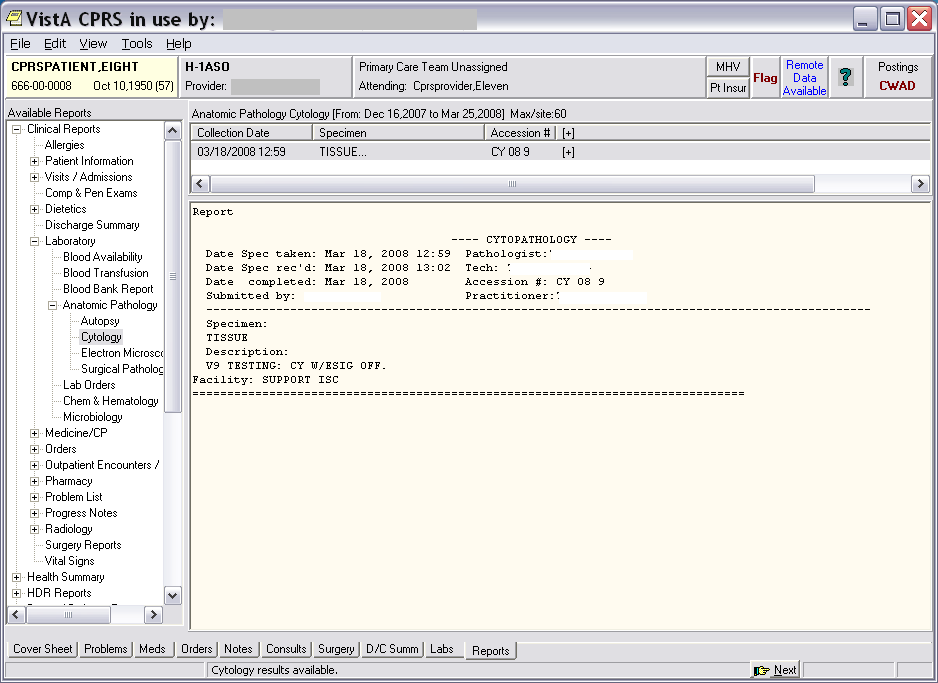 Example: SURGICAL PATHOLOGY Report with ES OFF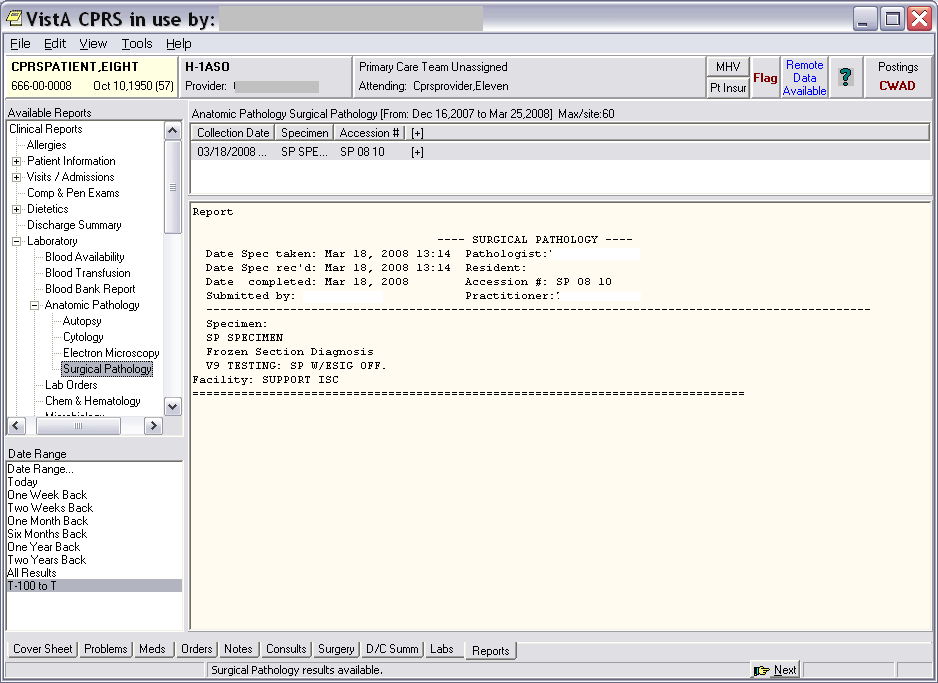 Example: ELECTRON MICROSCOPY Report with ES OFF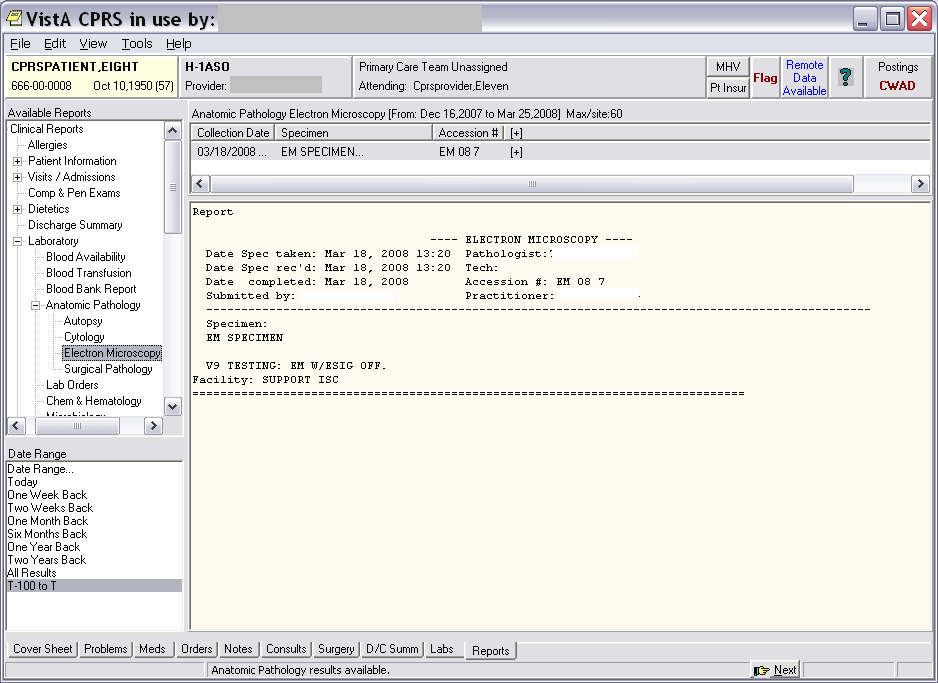 Example: AUTOPSY Report with ES OFF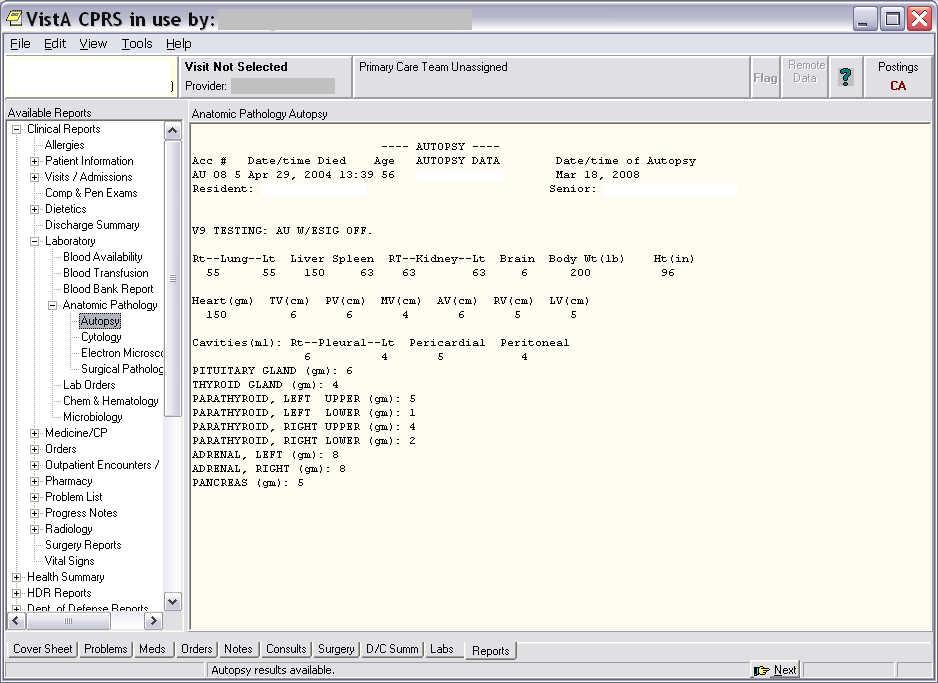 CPRS GUI Reports Tab for Anatomic Pathology with Electronic Reports tab views for Cytopathology, Surgical Pathology, Electron Microscopy, and Autopsy with Electronic Signature turned ON.Example: CYTOPATHOLOGY Report with ES ON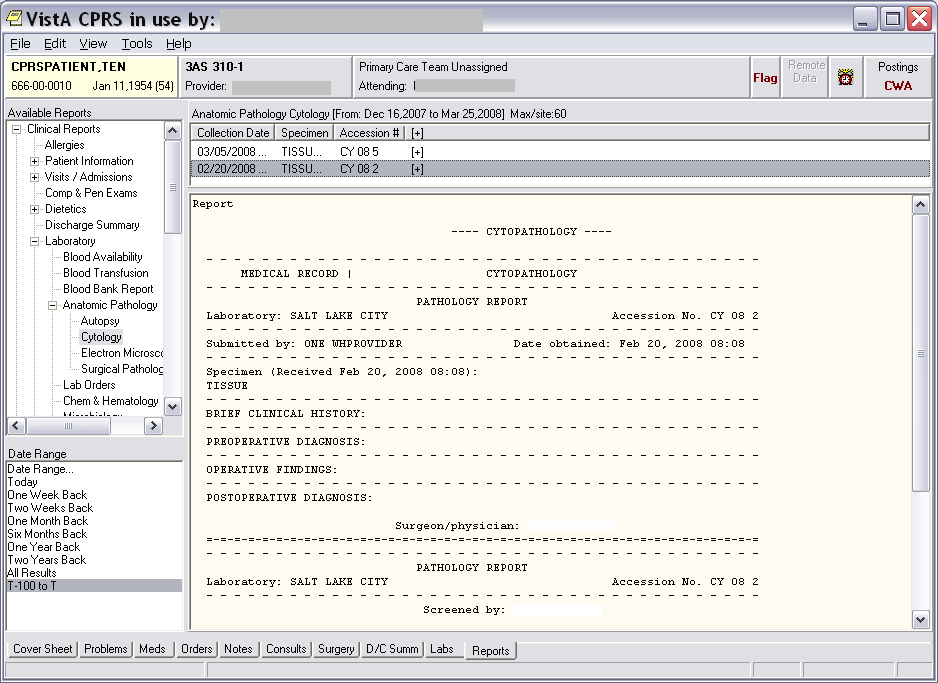 Example: SURGICAL PATHOLOGY Report with ES ON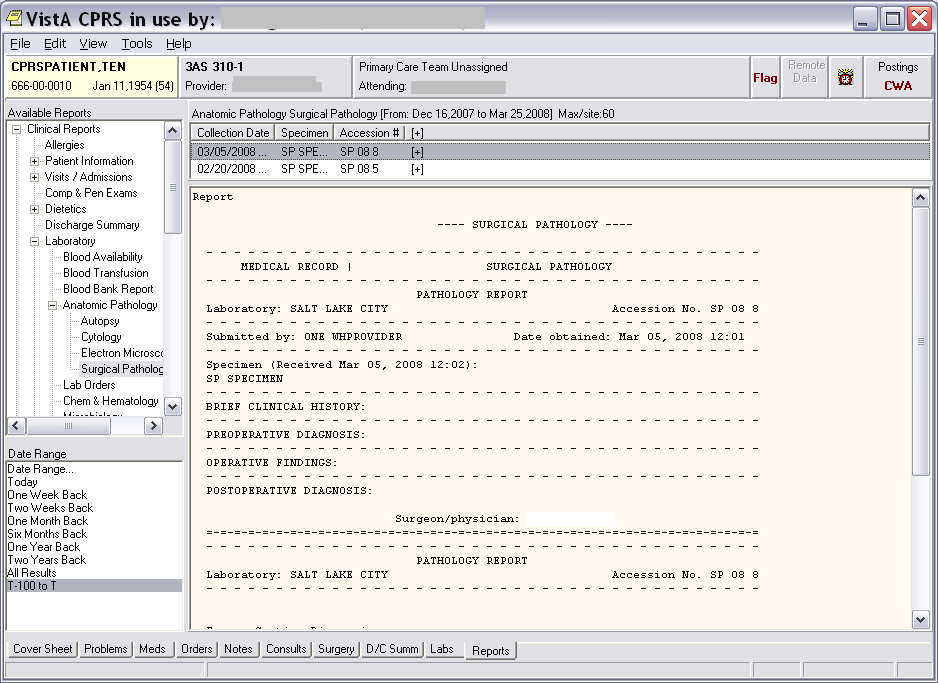 Example: ELECTRON MICROSCOPY Report with ES ON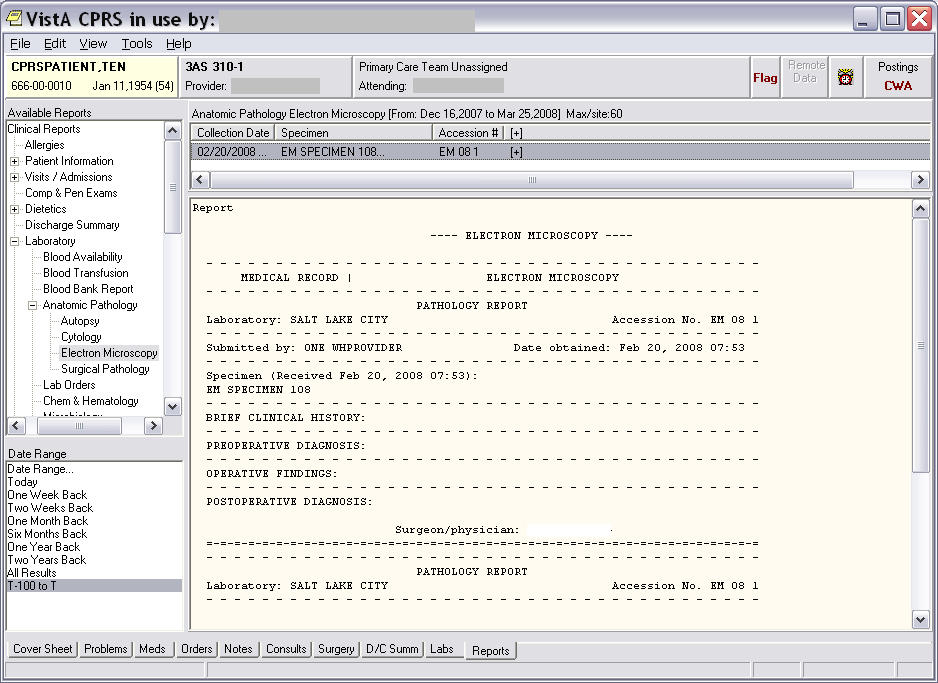 Example: AUTOPSY with SUPPLEMENTARY Report added and ES ON.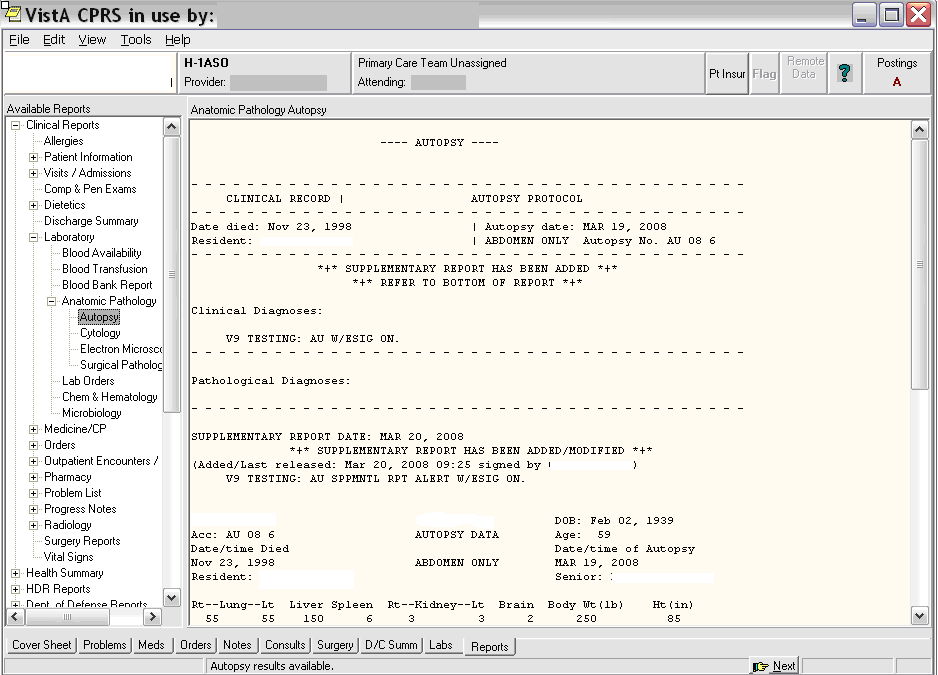 CPRS GUI Labs Tab and Lab Results views for Anatomic PathologyThe following examples are displaying Labs Results for Cytopathology, Surgical Pathology, and Electron Microscopy reports by :Example: Labs Results for CYTOPATHOLOGY report by .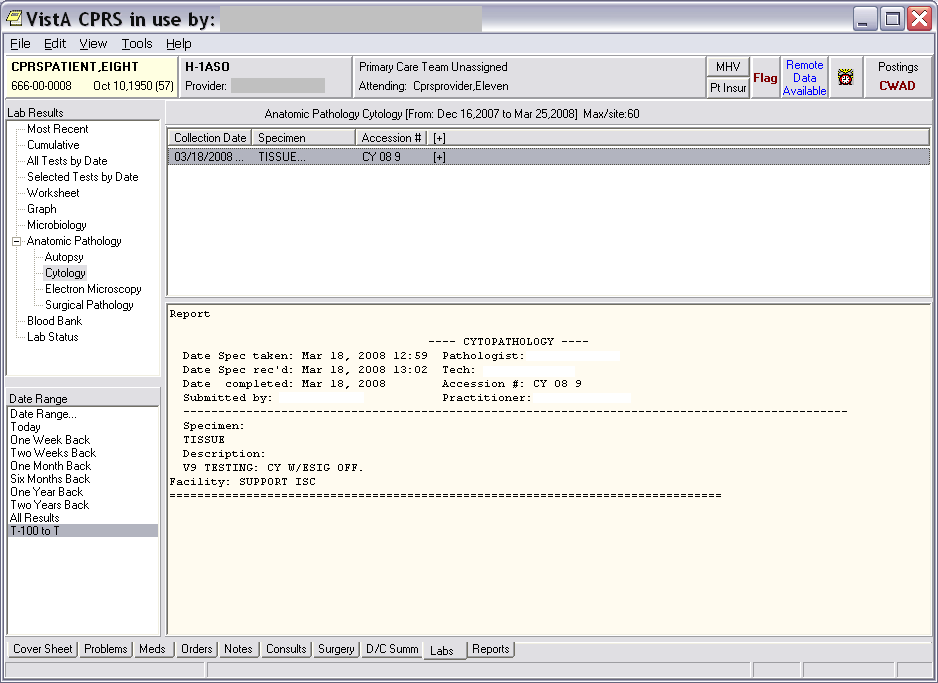 Example: Labs Results for SURGICAL PATHOLOGY report by 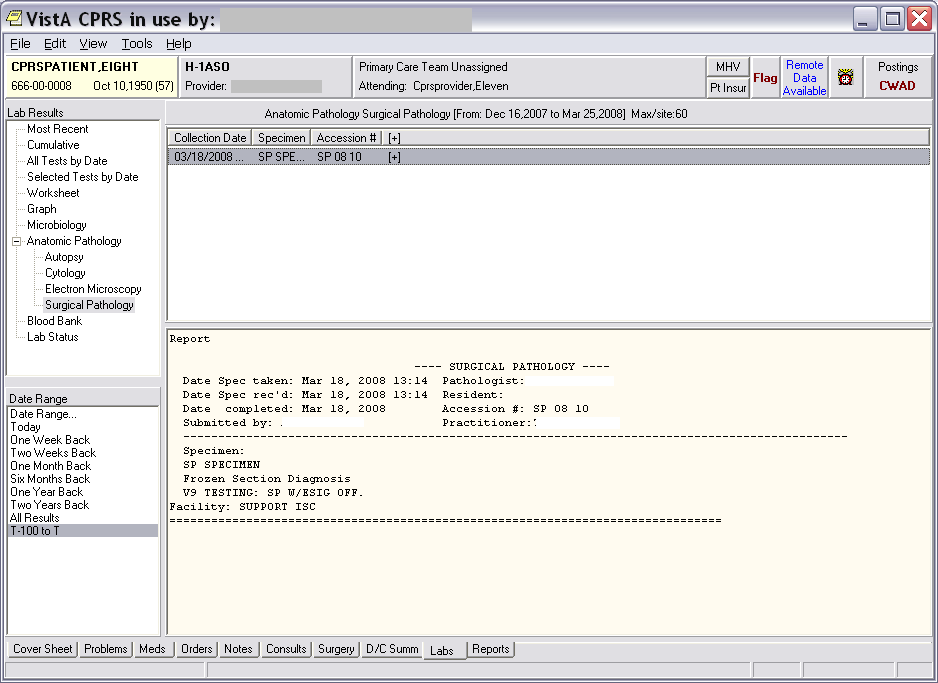 Example: Labs Results for ELECTRON MICROSCOPY report by .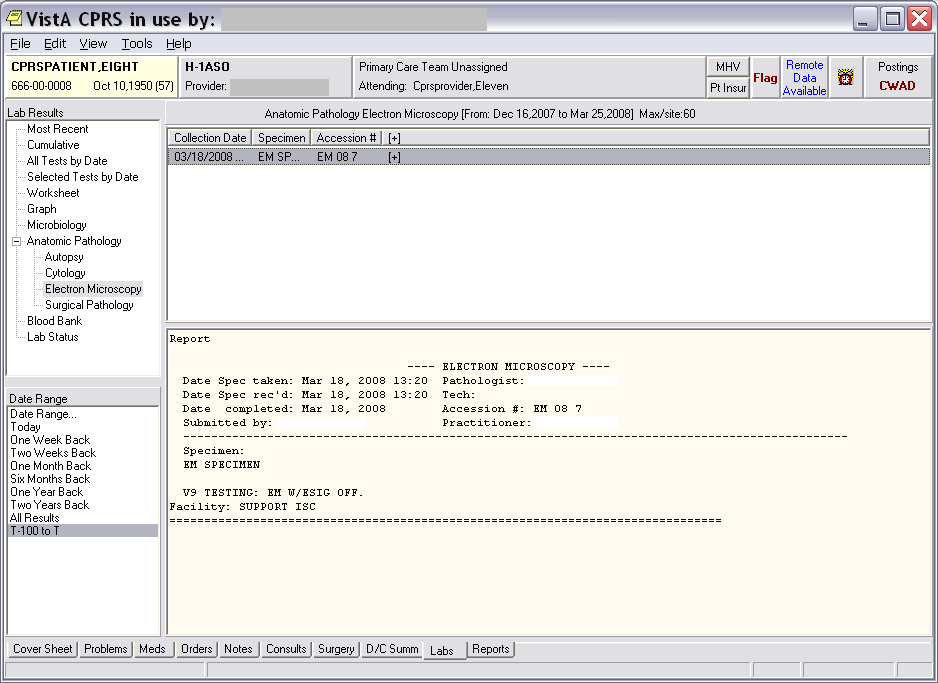 CPRS GUI Reports Tab, Available Reports views for AP Supplemental ReportsThe following examples are displaying the Report Tab, Available Reports menu, for Cytopathology, Surgical Pathology, and Electron Microscopy Reports when a SUPPLEMENTARY REPORT has been added to a report:Example: CYTOPATHOLOGY displaying a SUPPLEMENTARY REPORT that has been added with ES ON, YES to sending alerts to additional users, and a SUPPLEMENTARY REPORT has been Added/Modified.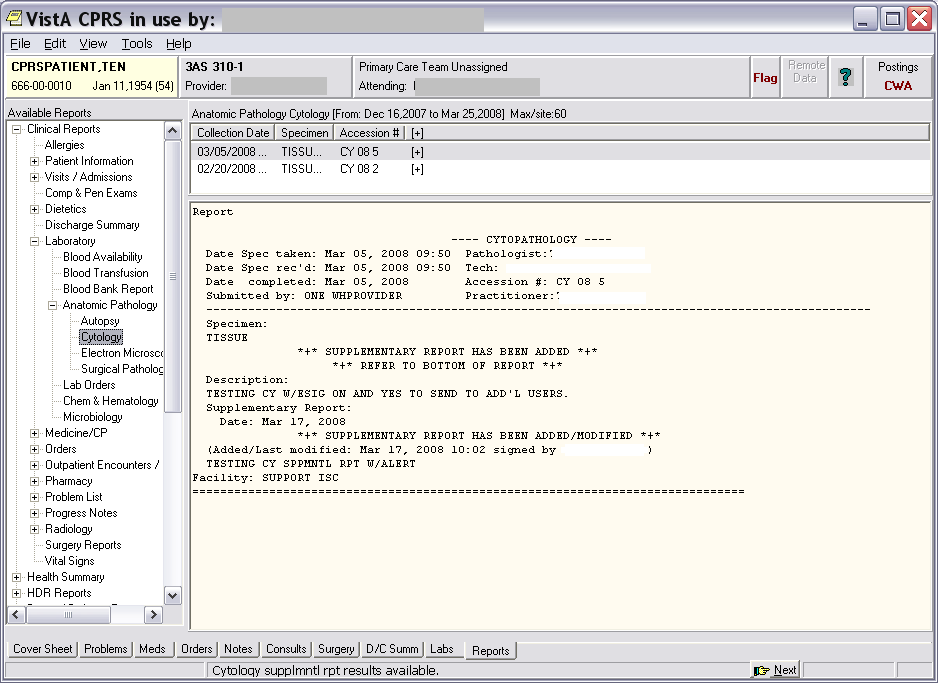 Example: ELECTRON MICROSCOPY displaying a SUPPLEMENTARY REPORT that has been added with ES OFF, NO to sending alerts to additional users, and a SUPPLEMENTARY REPORT has been Added/Modified.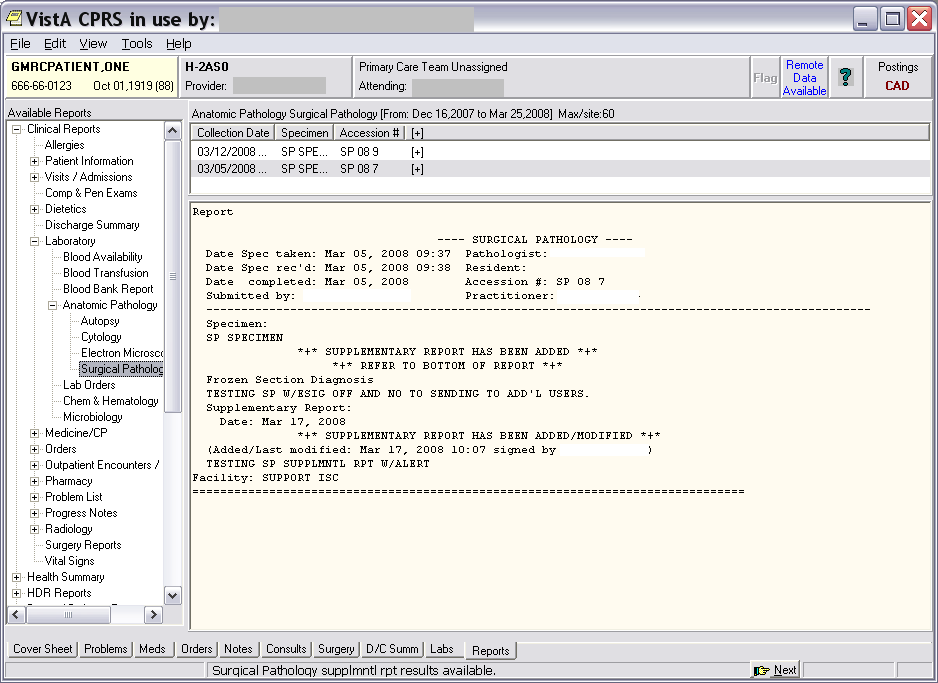 Example: ELECTRON MICROSCOPY displaying a SUPPLEMENTARY REPORT that has been added with ES ON, YES to send alerts to additional users, and a SUPPLEMENTARY REPORT has been Added/Modified.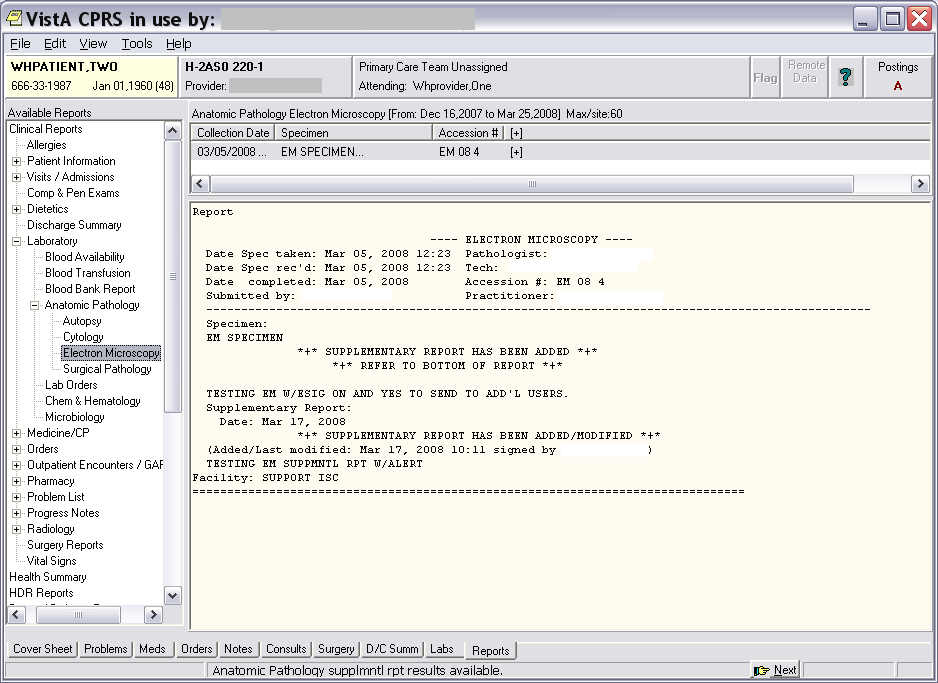 Example: AUTOPSY report displaying a SUPPLEMENTARY REPORT that has been Added/Modified and sending an alert.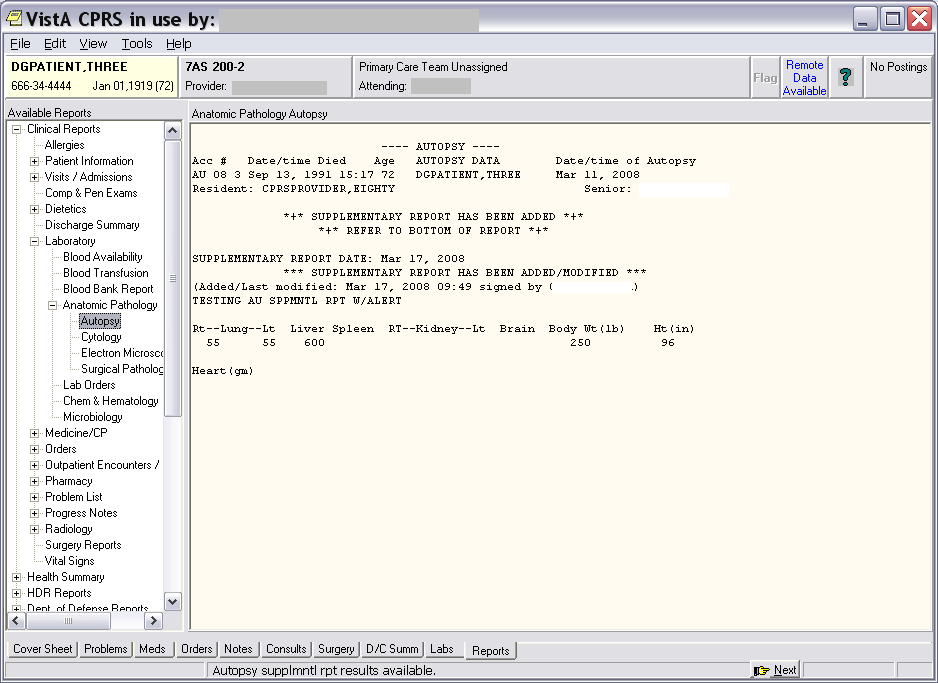 CPRS GUI Labs Tab, Lab Results views for AP Supplemental ReportsThe following examples are displaying the Labs Tab, Lab Results for Cytopathology, Surgical Pathology, and Electron Microscopy Reports when a SUPPLEMENTARY REPORT has been added to a report:Example: CYTOPATHOLOGY report displaying a SUPPLEMENTARY REPORT that has been Added/Modified with ES ON and YES to send alerts to additional users.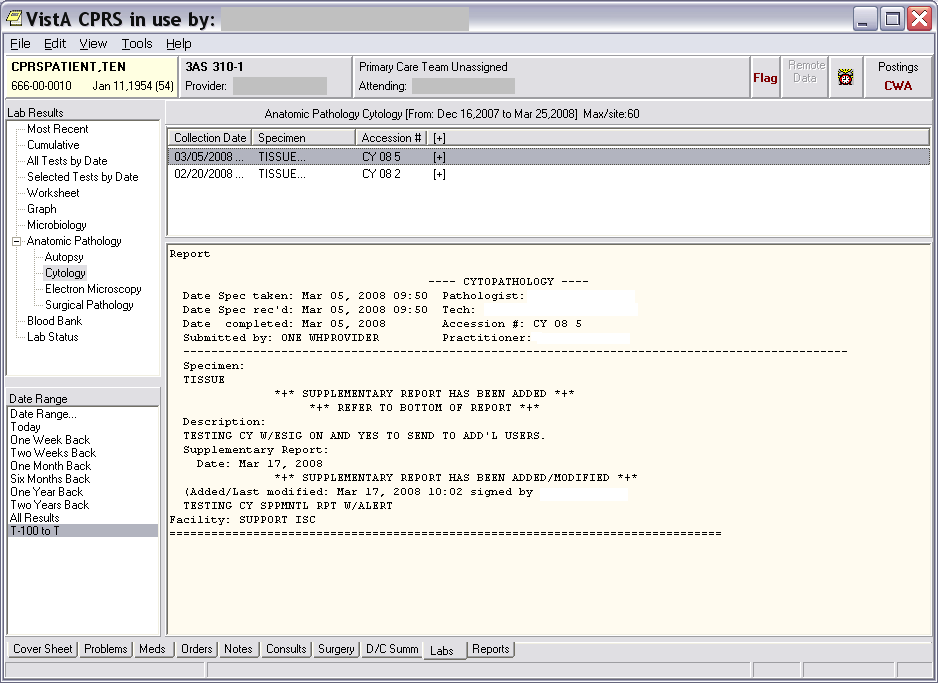 Example: SURGICAL PATHOLOGY report displaying a SUPPLEMENTARY REPORT that has been added with ES OFF, NO to send alerts to additional users, and SUPPLEMENTARY REPORT Added/Modified and YES to send alert.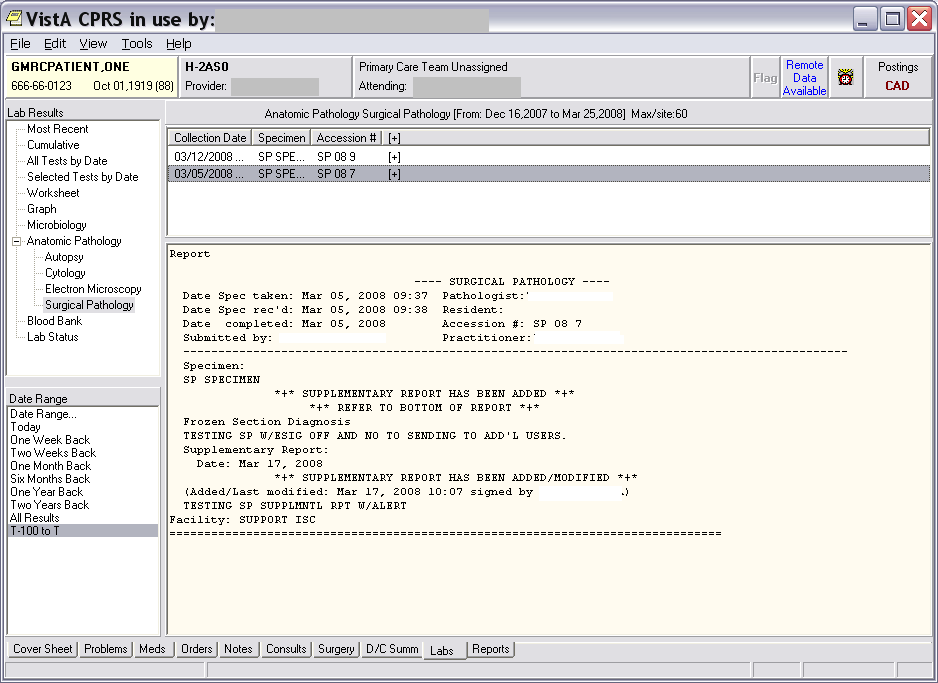 Example: ELECTRON MICROSCOPY report displaying a SUPPLEMENTARY REPORT that has been added with ES ON, YES to send alerts to additional users, and SUPPLEMENTARY REPORT Added/Modified and YES to send alert.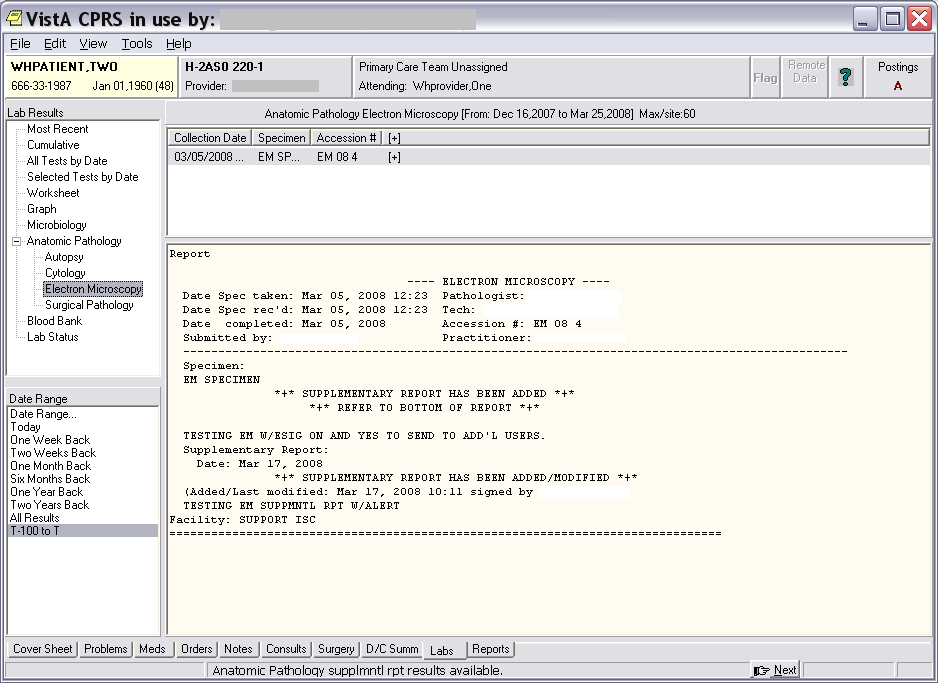 Example: AUTOPSY report displaying a SUPPLEMENTARY REPORT that has been added, SUPPLEMENTARY REPORT Added/Modified, and YES to send alert.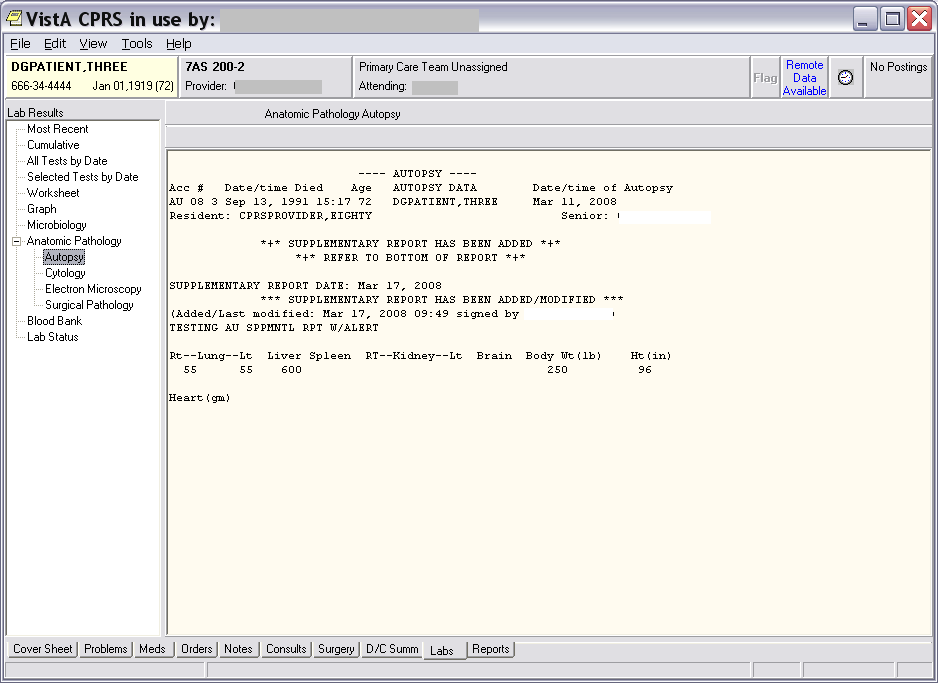 GlossaryThis Glossary contains terms and their definitions, acronyms, and phrases that are used throughout the VistA Laboratory environments:DateDescription (Patch # if applicable)Project ManagerTechnical WriterAugust 2014LR*5.2*422 – Updates for ICD-10Updated Title pageAdded Revision History (pp. i-ii)Updated Table of Contents (pp. vii-viii)General Note added regarding updates for the Laboratory Anatomic Pathology (AP) International Classification of Diseases, Tenth Revision (ICD-10) Class 1 Remediation Project Patch LR*5.2*422 (p. vi)Note added: VistA AP ICD-10 Remediation Patch LR*5.2*422 replaced "ICD9CM" with "ICD" in Menu Option, FS/Gross/Micro/Dx/ICD Coding [LRAPDGI]"  (p 21).Updated ICD-9 to ICD (p 21).Overall: Ensured all screen captures followed the SSN guidelines specified in Displaying Sensitive Data Guide.Updated Glossary with ICD-CM reference (p.45)REDACTEDREDACTED08/2008Initial document submissionOI FIELD OFFICEFTP ADDRESSDIRECTORYREDACTEDREDACTEDREDACTEDREDACTEDREDACTEDREDACTEDREDACTEDREDACTEDREDACTEDFILE NAMESCONTENTSRETRIEVAL FORMATSRETRIEVAL FORMATSLAB_LR_52_365_UG.docUSER GUIDEUSER GUIDEBINARYLAB_LR_52_365_UG.pdfUSER GUIDEUSER GUIDEBINARYTest Sites(At least One Integrated Site)Operating System PlatformTest Site SizeREDACTEDCache-VMSLargeREDACTEDCache-VMSLargeREDACTEDCache-VMSLarge/IntegratedREDACTEDCache-VMSMedium/IntegratedREDACTEDCache-VMSLargeREDACTEDCache-VMSLargeREDACTEDCache-VMSLarge/IntegratedREDACTEDCache-VMSLargeREDACTEDCache-VMSLargeREDACTEDCache-VMSLargeGlossary of TermsDefinitionsADPAC:Automated Data Processing Application CoordinatorAP:Anatomic PathologyAPI:Application Program InterfaceAU:AutopsyCPRS:Computerized Patient Record SystemCY:CytologyEM:Electron Microscopy ES:Electronic SignatureGUI:Graphic User InterfaceHCS:Health Care SystemsHL7:Health Level SevenICD-CMInternational Classification of Diseases, Clinical ModificationKIDS:Kernel Installation & Distribution SystemLAN:Local Area NetworkLEDI:Laboratory Electronic Data InterchangeMUMPS: Utility Multi-Programming SystemOI:Office of InformationNLTF:VA National Laboratory Test FileGlossary of TermsDefinitionsPIMS:Patient Information Management SystemPLMS:Pathology and Laboratory Medicine ServicePSI:Patient Safety IssuePTF:Patient Treatment FileSP:Surgical Pathology TCP/IP:Transmission Control Protocol/Internet ProtocolTIU:Text Integration Utilities UI:Universal InterfaceVA:Department of Veterans Affairs (never use DVA)VAMC:Department of Veterans Affairs Medical CentersVAO:VA OfficeVISN:Veterans Integrated Service Network:Veterans Health Information Systems and Architecture